Základní škola a praktická škola Veselí nad Moravou, příspěvková organizaceVýroční zpráva o činnosti základní školy a praktické školy Veselí nad Moravou, příspěvková organizace 
za školní rok 2021/2022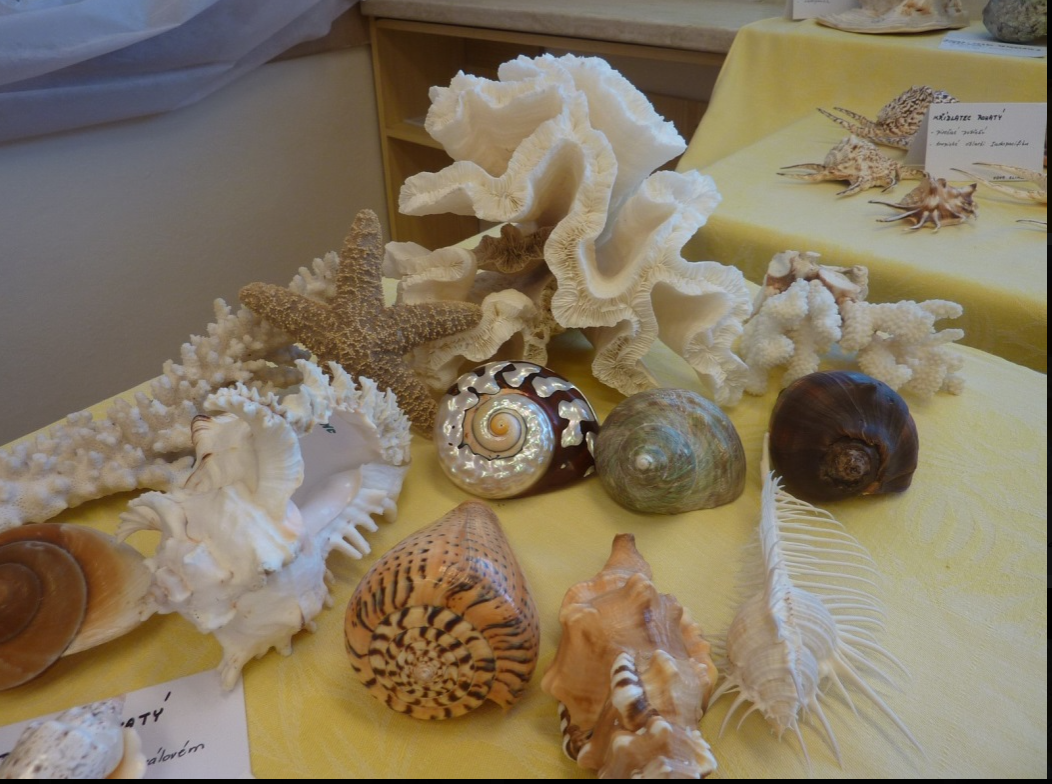 Ve Veselí nad Moravou 14. 10. 2022                                                               Mgr. Jitka Kolůchová                                                                      ředitelka školy I. Základní údaje o školeNázev školy: Základní škola a praktická škola Veselí nad Moravou, příspěvková organizaceSídlo školy: 698 01 Veselí nad Moravou, Kollárova 1045Ředitel školy: Mgr. Jitka KolůchováTelefon školy: 518 322 216, 607 015 896e-mail:    skola@zsveselikollarova.cz www stránky: www.zsveselikollarova.czPrávní forma: příspěvková organizace IČO:  70840385Zřizovatel:  Jihomoravský kraj                    Žerotínovo náměstí  3/5, 601 82 Brno                    tel.: 541 653 111Od 1.7. 2022 změna zástupce ředitelky školy – zástupce statutárního orgánu – Mgr. Martina AujezdskáSoučásti školy:Školní jídelna  - výdejnaIZO: 150 077 211tel:  I. Popelková – 607 015 897Školní družina ZŠ IZO: 110 004 515tel:  J. Klimková – 604 200 089Praktická škola jednoletáIZO: 181 077 728Mgr. Jana SlovákováPovolená místa výkonu činnosti: Škola, Kollárova 1045, Veselí nad MoravouHala OA, Kollárova 1660, Veselí nad MoravouSokolovna, Tyršova 710, Veselí nad MoravouKapacita školy:Rada školy byla zřízena dle § 167 zákona č.561/2004 Sb. v platném znění, má 9 členů.Rada školy pracovala v tomto složení:Předseda ŠR: Mgr. Pavla VlčkováČlenové           -       Mgr. Kamila Říhová                         -       Mgr. Martina Aujezdská                         -       Mgr. Martin Bedrava                         -       PhDr. Petr Kolařík                         -       Mgr. Marie Horehleďová                         -       Vladimíra Hubáčková                         -       Ivana  Šimíková                         -       Michaela ZimovčákováII. Průběh a výsledky vzdělávání Přihlášení žáci k 30. 6. 2021 Počet žáků v 1.  ročníku: 3V průběhu školního roku do naší školy přestoupil žák 4. roč.,  jedna žákyně se přestěhovala  a  přestoupila do jiné ZŠ, jeden žák byl soudně přeřazen do výchovného ústavu a jeden žák přestoupil do jiné ZŠ.Nebyl  zájem o přijetí  ke vzdělávání  žáka cizince ani žáka z Ukrajiny. Přehled oborů vzdělání, které škola vyučuje v souladu se zápisem ve školském rejstříkuVzdělávací program ZŠ  IZO: 102 391 921Vzdělávací program PrŠ jednoleté   IZO: 181 077 728Vzdělávací program ŠD  IZO: 110 004 515Školní družina  Zařízení školního stravování  IZO : 150 077 211Počet pracovníků školního stravování k 31. 10. 2021Praktická škola jednoletá: Vzdělávací program: Školní vzdělávací program „Praktický život“, zpracovaný podle RVP pro obor vzdělání praktická škola jednoletá.
Délka a forma studia: 1 rok, denní studiumJe určená pro žáky, kteří absolvovali základní školu speciální nebo s problémy zvládali základní školu praktickou a studentům, kteří nejsou absolventy praktické školy jednoleté.Cílem výuky je umožnit žákům doplnění a rozšíření teoretického i praktického vzdělání dosaženého v průběhu povinné školní docházky a poskytnout jim základní dovednosti a návyky pro výkon jednoduchých činností v oblastech praktického života a využívat je v rámci celoživotního učení.  stav žáků PrŠ k 1. 9. 2021  -  7 žákůstav žáků k 30.6. 2022 – 7 žákůzávěrečné zkoušky 2021/2022 - 4nově přijatí žáci pro školní rok 2022/2023 – 5Činnosti žáků praktické školy jednoletéPříprava občerstvení na školní akce.Pěstování a zpracování ovoce, zeleniny, bylin.Sběr přírodnin, výroba pečeného čaje, marmelády, bylinkové polštářky.Hrabání listí, pletí záhonů – DDM.Výroba vánočních dárků.Vánoční výzdoba školy, jídelny.Pečení vánočního cukroví a perníčků.Pěstování bylin ve vyvýšených záhonech.Práce na školní zahradě. Spolupráce se SMV – péče o zeleň města Veselí nad Moravou.Účast ve výtvarných soutěžích.III. Rámcový popis personálního zabezpečení školyVe školním roce 2021 / 2022 byl  pedagogický sbor  100% kvalifikovaný, ve škole pracuje 13 učitelů, čtyři vychovatelky školní družiny a devět asistentek pedagoga na zkrácené úvazky. Dvě asistentky pedagoga čerpají mateřskou a  rodičovskou dovolenou.V tomto školním roce pracuje ve škole 5 nepedagogických pracovníků s úvazkem 
3,8.Ve škole je zřízeno školní poradenské pracoviště, které tvoří výchovný poradce a metodik prevence rizikového chování, je zřízena rovněž funkce metodika IT a pracovníka  
v oblasti EVVO.  IV. Údaje o přijímacím řízení na střední školu a o zápisu k povinné školní docházce:Údaje o zápisu k povinné školní docházceV dubnu proběhl zápis do 1. ročníku základního vzdělávání, letos po dvou letech opět prezenčně. Zákonní zástupci podali žádost o přijetí 5 dětí, v souladu se školským zákonem jsme kladně vyřídili 2 žádosti o odklad školní docházky o jeden rok. Do prvního ročníku 
ve školním roce 2022/2023 nastoupí čtyři  děti.Údaje o přijímacím řízení na střední školuV letošním školním roce vychází z naší školy 5  žáků z 9. ročníku. Pět splnilo povinnou školní docházku a čtyři získali základní vzdělání.  Žádný žák neukončil vzdělávání v 8. ročníku.Dva žáci požádali o prodloužení vzdělávání v 9. ročníku, aby získali základní vzdělání.Přehled oborů SŠ, na které byli přijati žáci 9. ročníku: ZŠ1 žákyně se nehlásila do OU, zůstala ze zdravotních problémů doma.Přehled oborů SŠ, na které byli přijati žáci 10. ročníku ZŠS : V. Stručné vyhodnocení naplňování cílů školního vzdělávacího programuCíle ŠVP se podařilo ve všech oblastech splnit. VI. Výsledky výchovy a vzdělávání3. Udělení výchovných opatření a opatření k posílení kázně:4. Snížený stupeň z chování za 1. pololetí5. Snížený stupeň z chování: za 2. pololetí6. Podnět k prošetření čši  podala  matka  žáka 7. ročníku.  Nebyla spokojena s tím, jak škola informovala zákonného zástupce žáka o chování, jednání  a dalších problémech jejího syna. Celá záležitost byla řešena nejdříve s TU, pak s vedením školy, poté se konala výchovná komise za účasti kurátorky OSPOD.  Matka na jednání VK přivedla svého partnera  a  také paní advokátku. Při jednání sdělila, že není spokojena s naší školou  a syn v naší  škole vzdělávání  končí. Syna skutečně přihlásila do ZŠ Uherské Hradiště, ale  rozhodnutí o přijetí bylo uděláno až po aktualizaci doporučení ke vzdělávání .žáka, tak žák  RD musel nadále chodit do naší školy, problémy matka řešila  se školou pouze telefonicky.Čši při kontrole ve škole nenaznala zásadní porušení školy při informování rodičů. Ředitelka školy písemně informovala matku o činnostech a krocích, které škola udělala  k prošetření celé situace ohledně žáka RD.Ve škole jsme řešili  ve spolupráci s kurátorem OSPOD  a policií ČR  jeden případ velkého záškoláctví a narůstající neomluvené absence. Absence narůstala převážně ve 2.pololetí škol. roku. Matka byla pozvána nejdříve před přestupkovou komisi, absence pokračovala, na matku bylo podáno trestní oznámení a navrženo předání syna do ústavního zařízení, aby se zajistila docházka do školy. Celá věc byla uzavřena zakončením školního roku.  Žák nenastoupil ani na střední školu a potuluje se po Veselí nad Moravou.Podpora žáků se speciálními vzdělávacími potřebami V letošním roce jsme vzdělávali všechny žáky s doporučením školského poradenského zařízení. s nejnižším stupněm podpory 3. Žáci s 1. stupněm podpůrných opatření v naší škole nejsou.Žáci se vzdělávali  dle stanovených podpůrných opatření nastavených příslušným poradenským zařízením (PPP, SPC). Podpora žáků s nárokem na poskytování jazykové přípravy dle zákona Lex Ukrajina V letošním školním roce jsme nepřijali žádného žáka  a nebyla poskytována jazyková příprava žádnému  žákovi na základě  Lex UkrajinaVýuka náboženství  ve školním roce 2021/2022VI.Hodnocení činnosti školy v oblasti EVVOPřed začátkem školního roku byl vypracován celoroční plán EVVO, na jehož tvorbě se podíleli všichni vyučující i vedení školy.V oblasti školního vyučování byla v souladu s plánem ekologická výchova zařazována průběžně a nenásilnou formou na I. i II. stupni, teoretické poznatky byly doplňovány vycházkami, exkurzemi a výlety. Během celého školního roku se žáci se zapojovali do různých krátkodobých projektů v rámci své třídy, výstupy byly vystaveny na nástěnkách nebo panelech na chodbách školy. Pokračovali jsme v dlouhodobém školním recyklačním programu Recyklohraní (jedná se o zpětný odběr baterií a elektrozařízení). Podle počtu získaných bodů máme možnost pro školu získávat věcné ceny.Pokračovala spolupráce s místními zájmovými organizacemi - s Mysliveckým sdružením Pomoraví a Českým svazem zahrádkářů, dobrovolnými hasičiVnoroy. 		V oblasti ekologizace provozu školy jsme se i nadále snažili o vytváření pěkného prostředí školy i okolí školy. Přispívá k tomu květinová výzdoba na chodbách i ve třídách, i výzdoba školy výtvarnými pracemi žáků. Při školním provozu jsme se snažili produkovat co nejméně odpadu, třídíme zvlášť plasty, papír, bioodpad a ostatní komunální odpad.V oblasti mimo vyučování jsme žákům umožnili přístup k novým informacím na internetu, žákovskou i učitelskou knihovnu jsme doplňovali průběžně vhodnou literaturou.	Mgr. Martina AujezdskáVII. Údaje o činnosti školního poradenského pracovištěVe školním roce 2021 / 2022 pracovalo školní poradenské pracoviště, které zajišťovalo specializované pedagogické činnosti, poskytování a koordinaci preventivních, pedagogických a poradenských služeb přímo ve škole. Tým ŠPP byl tvořen vedením školy, výchovným poradcem a školním metodikem prevence a metodikem PAS, logopedem. ŠPP úzce spolupracovalo s ostatními pedagogy a dalšími školskými poradenskými zařízeními PPP, SPC. Cíle školního poradenského pracoviště:Vytvořit širokou základnu primární prevence školní neúspěšnosti a sociálně nežádoucích jevů.Předcházet všem formám rizikového chování včetně různých forem šikany a diskriminace.Realizovat preventivní programy na škole a sledovat jejich účinnost.Zajistit kvalitní služby kariérového poradenství pro žáky.Vybudovat příznivé sociální klima na škole i v jednotlivých třídách.Podporovat vzdělávání a sociální začleňování žáků z odlišného kulturního prostředí a s odlišnými životními podmínkami a spolupráci se SAS.Vytvořit předpoklady pro dlouhodobé snižování neprospěchu žáků.Zajistit včasnou intervenci při aktuálních problémech žáků a třídních kolektivů.Poskytovat metodickou podporu učitelům. Zlepšit komunikaci mezi školou a zákonnými zástupci žáků, samotnými žáky.Poskytovat metodickou podporu zákonným zástupcům při vyhledávání a zajištění odborné pomoci.Koordinovat služby ŠPP s dalšími poradenskými institucemi.Poskytovat podpůrná opatření pro žáky se speciálními vzdělávacími potřebami a sledovat jejich účinnost.Podporovat vzdělávání žáků nadaných a mimořádně nadaných.Školní poradenské pracoviště poskytovalo pomoc při zvládání a řešení výchovných, vztahových a výukových obtíží žáků. Pomohlo, že jsme k 1.11 2020 přijali za podpory zřizovatele  školního pychologa  na úvazek 0,5. Všem  žákům poskytovala naše škola speciální vzdělávací podmínky a podporu.Vyučující byli pravidelně seznamováni s novými podpůrnými opatřeními žáků a pracovali ve výuce ve škole podle podpůrných opatření nebo jiných způsobů nápravné péče dle doporučení školského poradenského pracoviště. Začali jsme s realizací třídnických hodin v ZŠ v rámci nespecifické primární prevence.Žáci i třídní učitelé zde měli prostor pro řešení aktuálních problémů třídy na téma osobnostně sociální výchovy a tímto zároveň třídnická hodina tvořila významného preventivního činitele v oblasti projevů rizikového chování, které by se mohly ve třídě vyskytnout. Cílem třídnické hodiny byla pravidelná a plánovaná práce s třídním kolektivem, která vedla k zachycení i k řešení problémů, které se ve třídě během školního roku vyskytly. Obsahové zaměření třídnické hodiny vycházelo z těchto oblastí: práce s třídním kolektivem, vztahy ve třídě, práce s pravidly chování žáků, řešení aktuálních problémů třídy a preventivní programy rizikového chování. Třídní učitelé vedli zápis třídnické hodiny v třídní knize a o jejím průběhu a řešení ve složce třídního učitele.Činnost výchovných poradců školy:Výchovný poradce předával informace pro vycházející žáky o nabídce učebních oborů.  V tomto školním roce jsme absolvovali exkurze se žáky do SOU, OU v regionu.Výchovný poradce zorganizoval informativní schůzku pro rodiče a vycházející žáky o podmínkách přijímacího řízení, nabídl pomoc při výběru oboru, vyplňování přihlášek do učebních oborů a kompletování příslušných dokumentů spolu s přihláškou. Na schůzce byli přítomni i zástupci z okolních odborných učilišť, kteří seznámili zákonné zástupce s nabídkou učebních oborů pro školní rok 2021 - 22, a zodpověděli otázky rodičů i žáků.Všichni žáci IX. ročníku a jejich zákonní zástupci byli informováni o konání Veletrhu vzdělávání v Hodoníně.Výchovný poradce nabídl žákům i učební obory s možností ubytování v internátním zařízení,  ale naši žáci minimálně využily možnosti ubytování v internátním zařízení školy.Čtyři  vycházející žáci ze ZŠ praktické byli přijati k dalšímu vzdělávání ve střední škole.1 žákyně si odmítla podat přihlášku do učebního oboru.Počet IVP  celkem  37ZŠ LMP    I. pol - 21 žáků            II. pol 20 žákůZŠS           I. pol – 9 žáků             II.pol  9 žákůPrŠ            I. pol – 7 řáků              II.pol  7 žákůVycházející  žáci   IX. roč LMP – 5VIII. roč LMP  - 0ZŠS – 4PrŠ jednoletá  - 4Přijímací řízení SOU:SOU Bzenec – 1SOU Uh. Brod – 1SOU Kyjov - 2Bez pokračování  dalšího vzdělávání – 1PrŠ – závěrečné zkoušky – 4          zápisové lístky  - 4 + 4Prodloužení  základní školní docházky – 2   ( E. Čech, L. Maj)Absence žáků ve školním roce 2020/2021:ZŠ:ZŠSPrŠ:Hodnocení žáků v náhradním termínu v 1. pololetí – 0,   2. poloetí - 0Záznam o pohovoru se žákem:  9Pohovor se ZZ celkem :  15    Návštěva SPC ve škole :  11xSPC Kyjov 9x, SPC Štolcova – 1x, SPC Zlín -1xVýchovná komise : 5x D. Sukop, R. Čubík, O. Harakal , R. Daniel Konzultace s pracovníkem MPS p.Popovská – 1x, zpráva MPS – 2xKonzultace s pracovníkem SVP - 2Zpráva OSPOD – 9xZpráva Policie ČR : 2xKonzultace s Policií ČR – 3xžáci – pobyt v  dětské psychiatrické léčebně  - 2Seznam ŠPZ –     SPC Brno, Štolcova, SPC Zlín, SPC Kyjov, PPP HodonínIII. stupeň z chování - 1Uložená výchovná opatření I. pololetí šk. roku 2021 / 2022ZŠS – 0PrŠ - 0ZŠ - LMPUložená výchovná opatření II. pololetí šk. roku 2021 / 2022ZŠS – 0PrŠ – 0ZŠ – LMP Pochvaly TU  na konci školního roku  -  10Pochvala ŘŠ na konci škol. roku : ZŠ – 2,   PrŠ - 1Konzultace VP s pedagogy běžných škol –  4Konzultace VP s lékařem : 1Konzultace VP s policií ČR : 4Opakování ročníku:  2 žáci ZŠS  1. roč, 1 žák 4. roč, 1 žák 9. ročNehodnocen na konci škol. roku : 0Komisionální přezkoušení -  0Zpráva školního psychologaV rámci poradenské činnosti se uskutečnily  ve školním roce 2021 / 2022 zasedání školního poradenského pracoviště a proběhly individuální konzultace s konkrétními žáky,  rodiči a pedagogy.Individuální konzultace byly pravidelné, některé i dlouhodobé. Na základě důvěry jsem spolupracovala na problémech výukových a výchovných, ve vztazích (ve škole, v rodině).S rodiči bylo jednáno v rámci domluvených konzultacích žáka. Rozhovory byly vedeny na základě důvěry a otevřené komunikace.Konzultace s pedagogy byly na bázi informační a poradenské, které poté vedly ke spolupráci a podpoře. Třídní učitelé byli často první, kteří upozornili na problém žáka, po konzultaci jsem oslovila ke spolupráci rodiče žáka, po získání individuálního souhlasu rodičů byla zahájena vlastní práce s dítětem. V rámci poradenské a preventivní činnosti proběhly v některých třídách (II., V., VII., IX., II.S, III.S, 1.P) na základě podnětu třídních učitelů programy pro celou třídu. Tyto programy byly  připraveny pro každou třídu na míru, dle potřeb dané třídy a aktuálního klimatu třídy. V programech byly použity terapeutické techniky, dotazníky na klima třídy (upravený B-3, kresebný test výlet s dráčkem), společná kresba, práce ve dvojicích. Práce se skupinou vedla k posílení dobrého klimatu ve třídě, třídní učitelé byli přítomni při programu. Programy byly koncipovány jako hodinové celky, nebo 3 navazující lekce, nebo třídní hodiny, které na sebe navazovaly a zrcadlily aktuální dění ve třídě.Ke konzultacím děti přicházely po domluvě s třídním učitelem a vyučujícím v dané hodině v mém doprovodu. S dětmi jsem se snažila navázat kontakt, informovala jsem je, čím se budeme zabývat, poskytovala jsem vysvětlení a podporu. Po rozebrání situace problému  jsme hledali řešení anebo zmírnění problému, děti byly vedeny ke správnému sebevědomí, žádoucímu typu chování, posilování dobrých vlastností a sebedůvěry, snižování výskytu problematického chování, sociálnímu nácviku, aj.   Přivítala jsem konstruktivní spolupráci s metodikem prevence, protože vedla k podrobnějšímu rozpracování a řešení problémů. Tato spolupráce se rozšířila i v činnosti školského poradenského pracoviště, kde spolu s námi působili výchovný poradce (ředitelka školy) a zástupkyně ředitele školy. Naše jednání se týkalo aktuálního dění ve škole, organizace, spolupráce s jinými odborníky, prevencí ve škole apod.Účastnila jsem se školních porad, dále jednání s odborníky SPC, OSPOD, SVP HELP.                                                                         Mgr. Jana Juříková školní psychologZpráva o činnosti metodika prevenceNa začátku školního roku byl vypracován MPP (Minimální preventivní plán) a aktualizována příloha – Krizový plán pro šk. rok 2021 – 22.Z navržených akcí se neuskutečnil  pořad ACET ČR, o.s., p. Bӧhm zaměřený na prevenci rizikového chování žáků aprogram – „Nejsem závislák“ – projektový den – Mgr. Petra Nekvapilová z důvodu dlouhodobé pracovní neschopnosti ŠMP.Uskutečnila se jiná aktivita – program „Etiketa a školní řád“ od společnosti Katherine, z.s., která je zaměřená na vzdělávání a sociální činnost. Tohoto programu se zúčastnila celá škola.V školním roce 2021 /2022 jsme se zaměřili na efektivní prevenci rizikového chování, posilování osobnostního rozvoje všech žáků, jejich sociálních a komunikačních dovedností. Pro naše žáky jsme se snažili vytvářet bezpečné školní prostředí. Proto plánujeme v dalším   školním roce uskutečnit  ve třídách ZŠ dotazníkové šetření zaměřené na vnímání klimatu školy žáky ZŠ. Dotazníkové šetření pro rodiče proběhlo  v naší škole v měsíci květnu 2021. Dle vyhodnocených dotazníků chodí většina dětí do školy ráda. Klima tříd jsou většinou příznivá pro získávání vědomostí a dovedností žáků. Spolužáci mají na sebe navzájem dobrý vliv a ve třídách převládá přátelská atmosféra. Hodnocení žáků učiteli je spravedlivé a přístup k žákům je individuální. Žáci mají možnost svoji práci i práci svých spolužáků ohodnotit. Na vyučování se připravují doma bez větších obtíží.Z pohledu rodičů dodává škola dětem sebedůvěru, děti využívají získané vědomosti a dovednosti v běžném životě. Škola vede žáky k celoživotnímu učení, vyhledávání a třídění informací a uplatňování získaných poznatků při dalších činnostech. Snaží se, aby žáky učení bavilo. Učitelé i ostatní zaměstnanci školy se chovají k rodičům i žákům vstřícně. Žáci mají k učitelům většinou kladný vztah a dostávají dostatečný prostor k vyjádření svých názorů. Škola pravidelně informuje rodiče o dění ve škole prostřednictvím žákovské knížky, konzultačních hodin, třídních schůzek a webových stránek. Ve školním roce jsme v naší škole realizovali v rámci nespecifické primární prevence ve  třídách II. stupně ZŠ třídnické hodiny. Žáci i třídní učitelé zde měli prostor pro řešení aktuálních problémů třídy na téma osobnostně sociální výchovy a tímto zároveň třídnická hodina tvořila významného preventivního činitele v oblasti projevů rizikového chování, které by se mohly ve třídě vyskytnout. Cílem třídnické hodiny byla pravidelná a plánovaná práce s třídním kolektivem, která vedla k zachycení i k řešení problémů, které se ve třídě během školního roku vyskytly. Třídnické hodiny pomohly k řešení problémů se žáky v VII. třídě. Byl přítomen i školní psycholog. Obsahové zaměření třídnické hodiny vycházelo z těchto oblastí: práce s třídním kolektivem, vztahy ve třídě, práce s pravidly chování žáků, řešení aktuálních problémů třídy a preventivní programy rizikového chování. Třídní učitelé vedli zápis třídnické hodiny v třídní knize.Drobnější kázeňské přestupky byly řešeny individuálně s konkrétními žáky a jejich rodiči. Z hodnocení PPŠ žáky za uplynulý školní rok vyplynulo, že žáci pozitivně hodnotí především interaktivní prožitkové aktivity na podporu zdravého životního stylu. V příštím školním roce budeme naše žáky upozorňovat i nadále na úskalí, která je mohou potkat na internetu, na efektivní prevenci vůči dalším projevům rizikového chování, zejména na prevenci proti návykovým látkám a na kyberšikanu a organizovat preventivní aktivity na podporu zdravých sociálních vztahů. Naše žáky vedeme k tomu, aby si uvědomovali nebezpečí všech projevů rizikového chování. Mapování rizikového chování celkem:		2021/2022		ZŠ prakt.Mapování rizikového chování celkem:		2021/2022		ZŠ spec.Aktivity metodika žáků s PAS ve školním roce 2021/2022Metodické vedení AP a pedagogůIndividuální konzultace se zákonnými zástupci, pedagogy i APNázorné ukázky vzdělávání žáků s PAS pro zákonné zástupce, pedagogy i APDiagnostika žáků s PASSeznámení zákon. zástupců s metodikou strukturovaného učeníVýroba učebních pomůcek pro žáky s PASObjednání speciálních pomůcek pro žáky s PASVyhledávání nových informací o PAS (internetové zdroje a odborná literatura)Studium odborných knihSpolupráce s SPC Kyjov, SPC Brno, SPC Zlín                                                                           Mgr. Markéta KráčalíkováLogopedická péčeLogopedická péče v minulém školním roce probíhala pouze v rámci výuky. Na prvním stupni ZŠ má logopedická péče časovou dotaci 1. vyučovací hodinu v prvním a 1. vyučovací hodinu ve druhém ročníku. Na ZŠ speciální je jako „řečová výchova“ ve všech ročnících.V hodinách se snažíme zlepšovat výslovnost žáků, rozvíjet komunikační schopnosti, rozšiřovat slovní zásobu. Provádíme dechová, artikulační, fonematická cvičení, rozvíjíme obratnost mluvidel. Při navozování či nápravě výslovnosti postupujeme od snadnější ke složitější hlásce. Snažíme se ji vždy zautomatizovat v běžném projevu. Děti mají ale s výslovností čím dál větší potíže.  Uvědomujeme si, že naše péče není dostačující pro výraznější zlepšení řečového projevu. Proto rodičům doporučujeme logopedickou péči u klinických logopedů. Na jejich práci se pak snažíme navazovat a spolupracovat s nimi.VIII. Údaje o dalším vzdělávání pedagogických pracovníků a odborného rozvoje nepedagogických pracovníkůVšichni pedagogičtí pracovníci se během školního roku zúčastňovali jak různých webinářů zaměřených hlavně na metodiku výuky jednotlivých předmětů podle aktuální nabídky SSŠ a DVPP Brno, zvýšení ICT dovedností, zavádění reforem v oblasti nové informatiky, tak i prezenčně seminářů, které se letos již mohly uskutečnit. Vedení školy na webináře, které se týkaly řídící činnosti a nových právních předpisů. Zkušenosti ze vzdělávacích akcí si pedagogové předávali na metodickém sdružení 1. stupně a v předmětových komisích a také při vzájemných hospitacích. Po absolvovaných vzdělávacích akcích prováděly p. učitelky webináře a proškolení i pro ostatní kolegy.Nepedagogičtí pracovníci absolvovali rovněž školení a webináře zaměřené na jejich profesní rozvoj.Přehled vzdělávacích akcí pedagogů na seminářích a webinářích DVPP a vzdělávání nepedagogických pracovníků  – viz příloha č. 1Zhodnocení ICT plánu školy pro rok 2021-2022Aktualizace a údržba internetového připojení a přístupu do školní sítě do kabinetů učitelů prostřednictvím wi-fi sítě. Zajištění provozu celého školního informačního systému, správa webové aplikace Bakalářů.Průběžná aktualizace a doplňování webových stránek školy. Dohled nad využíváním IT – tiskáren, kopírek, notebooků, tabletů, interaktivní techniky – tak, aby byly využívány efektivně a ekonomicky.Zajištění přenosného PC vybavení pro všechny pedagogy pro využívání pro výuku a její zkvalitnění.Využívání programů Google Učebna, Google Disk ve výuce i při komunikaci mezi pedagogickými pracovníky. Sdílení společných školních dokumentů.Realizace:Všichni učitelé mají přístup do školní sítě a připojení k internetu. Učitelé při výuce využívají školní tablety, počítače ve třídách i v učebně PC. Na počítačích jsou nainstalovány vhodné vzdělávací programy pro všechny předměty. Byla zakoupena sada 7 kvalitních tabletů pro využití ve třídách.Všichni pedagogičtí pracovníci mají k dispozici notebook. Jednotlivé notebooky jsou různého stáří a dle finančních možností jsou průběžně modernizovány.Pro tisk materiálů mají zaměstnanci k dispozici 2 síťové tiskárny – kopírovací stroje, jeden je umístěn v 1. patře ve sborovně a druhý ve třetím patře v počítačové učebně. Oba jsou zaměstnancům dostupné. Všichni jsou poučeni o správném používání strojů, aby nedocházelo k poruchám a poškození. I nadále se zvyšuje se podíl využívání interaktivních tabulí ve výuce ve třídách VII., VIII., III. S a I. P. Učitelé mají k dispozici také pojízdnou interaktivní tabuli, kterou mohou využívat i pedagogové ve třídách, kde není instalován projektor. V VII. třídě bude potřeba zakoupit nový projektor, starý už dosluhuje.V příštím školním roce zavádíme rozšířenou výuku ICT v souladu s požadavkem upraveného RVP. Koordinátorka ŠVP ve spolupráci s kolegy upravila ŠVP tak, abychom naplňovali požadované výstupy ve všech předmětech v souladu s RVP. K rozšíření výuky ICT je nutné pořídit nové pomůcky, k tomu jsme využili dotaci na digitalizaci a nakoupili jsme přenosné digitální učební pomůcky a roboty pro výuku programování. Vybraní pedagogové se zúčastnili exkurze do ZŠ Kněždub, kde se seznámili s výukou programování a s možnostmi začlenění digitální výuky do ostatních předmětů (M, ČJ, Z…)                                                                                                                    Mgr. Pavla VlčkováSportovní referent školyŠkola se snaží podporovat sportovní aktivity našich žáků.Sportovní referent školy spolu s ostatními učiteli se podílel na akcích – má zájem organizovat lyžařský výcvikový kurz pro žáky, cyklovýlety do blízkého okolí a turistické výlety.Další aktivity: vycházky - průběžně, jízda na kolech - průběžně, běh na lyžích - průběžněa aktivity na školním hřištiZ důvodu mimořádných opatření Covid 19  se nekonal ani LVK pro žákyŠkolní kola aktivit ve stolním tenise, v lehké atletice neproběhla.  Dopravní soutěž z důvodu organizátora neuskutečnila.Během měsíce března, dubna a května  proběhlo plavání žáků   I. stupně ZŠ.Jednotlivé třídy plně využili možnosti pěší turistiky v nejbližším okolí.                                                                                                                              Mgr. Jiří Říha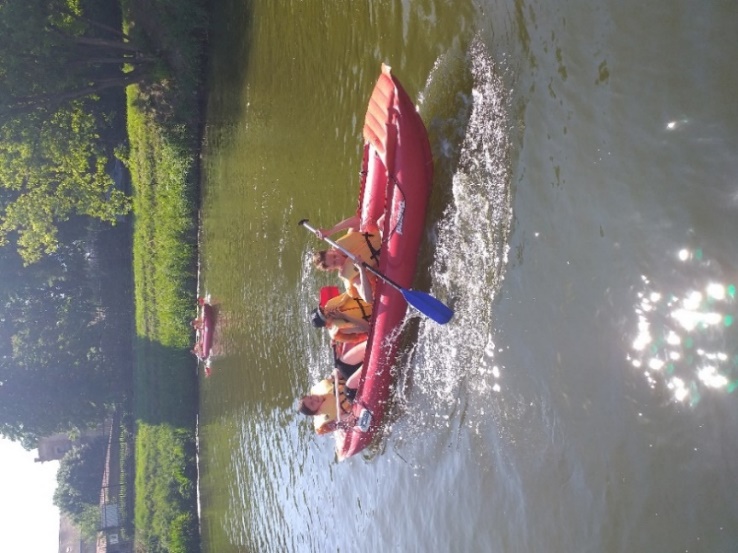 Výcvik na lodích M. Aujezdská, J. ŘíhaVIII. Hodnocení práce školní družinyV tomto školním roce navštěvovalo 2 oddělení ŠD 26 dětí z I. stupně i několik děíi z II. stupně   Činnost oddělení byla realizována podle ŠVP. I letos byla činnost zaměřena, mimo pravidelných a průběžných činností, taky na rozvoj jazykových a komunikačních dovedností a hlavně sportovní a relaxační čiinnosti.Děti pravidelně navštěvovaly relaxační učebnu, interaktivní učebu, PC učebnu i dílny. Velmi oblíbené byly pravidelné sportovní dny několikrát týdně, realizované v sálku školy a p na sportovním  hřišti   a na vycházkách v blízkém okolí školy.Školní družinu navštěvují převážně žáci 1. stupně ale také žáci 2. stupně základní školy, kteří čekají na dopravní spoje do místa svého bydliště. Odpolední provozní doba školní družiny končí v 15.15 hod. Žáci se ve ŠD mohou realizovat prostřednictvím pravidelných sportovních, výtvarných, hudebních a pracovních aktivit.      Činnost školní družiny je zajišťována vedoucí vychovatelkou a dalšími vychovatelkami, asistenty pedagoga.Aktivity ŠD:Tvoření s přírodninamiPodzimní výstavka ovoce a zeleninyHaloween - školní výstava dýňových strašidelPuntíkový denDrakiádaČertovské harašeníSpolečné zdobení vánočního stromečku, výroba vánočních ozdobvýstava BetlémůBlešákVzájemné předávání vyrobených dárečkůVýstava panenek,  kočárků a společenských šatůMasopust – karnevalVýstava domácích mazlíčkůZdobení kraslicPerníková chaloupka – dramatizaceDen zdravíDen dětíVýstava Malý mořský světV měsíci září jsme v naší ŠD přivítali nové děti, chodili na vycházky, sbírali přírodniny, lisovali květiny a vytvářeli z nich výrobky na výzdobu ŠD, školy.  Připravovali jsme výrobky na zahrádkářskou výstavu při našem podzimním tvoření. Při tvoření jsme vyřezávali a dekorovali dýně pro výzdobu školy a okolí.V říjnu jsme se opět připojili k dobrovolnickému projektu 72 hodin -Uklidíme blízké okolí školy. Vyšla nám i Drakiáda.  Říjen jsme zakončili celotýdenním projektem Halloween a halloweenskou party. V listopadu jsme zahájili výrobou adventního věnce do hlavního vchodu školy. Mikuláše jsme oslavili Čertovskou družinou, kde děti soutěžily v různých disciplínách a nakonec dostaly čertovské vysvědčení. Velmi pěkné bylo taky letošní zpívání u stromečku, kde děti zpívaly koledy a vánoční písničky samostatně i ve skupině.V lednu jsme hned po Vánocích měli Týden vánočních dárků, kde děti ostatním představovaly své dárky a hrály si s nimi. Taky jsme objevovali kouzlo malování horkým voskem.Únor - letos nám zimní počasí přálo, takže jsme provozovali zimní sporty a stavěli stavby ze sněhu a chodili na vycházky. Družina byla vyzdobena krásnými obrázky se zimní tématikou.Únor byl ve znamení masopustu, uspořádali jsme si karneval se soutěžemi.Březen - svátek knihy jsme oslavili projektem Čtení nás baví. Jarní 
a velikonoční tvoření. Naše výrobky s jarní tematikou zdobily ŠD i chodby školy.Duben vždy věnujeme bezpečnosti a dopravě. Poznávali jsme dopravní značky, vyhledávali, četli si důležité informace, hráli interaktivní hry, malovali a uspořádali jsme závody autíček. Den Země jsme oslavili úklidem okolí školy, vylepšením předzahrádky na školním dvoře  a výrobou  z pet lahví. Žáci nacvičili dramatizaci pohádky Perníková chaloupka.V květnu jsme vyráběli dárky a přání pro maminky, využívali jsme pěkného počasí ke sportovním aktivitám. Aktivně jsme se podíleli na Dnu zdraví.V červnu jsme  hodně trávili čas na sportovním hřišti a uspořádali jsme výstavu malý mořský svět.Všechny akce pořádané ŠD jsou na principu dobrovolnosti. Děti se jich účastní dle své volby. ŠD poskytuje prostor pro odpočinek a smysluplné, aktivní trávení volného času i pro vzdělávání i komunikační  rozvoj                                                                                   Jana Klimková, vedoucí vychovatelka  ŠDNázevkapacitaObsazeno k 30. 6. 2021Základní škola-praktická8630Základní škola-speciální3523Školní jídelna-výdejna4857 žáků a 22 dospělýchŠkolní družina3026Praktická škola jednoletá147Školní rok 2021/2022Počet třídPočet ročníkůPočet žákůPrůměrný počet žáků na tříduZŠ4         1 - 9          30             7,5ZŠS41 - 10          23             5,75PrŠ1         1 - 37              7Celkem9           60Vzdělávací programNázev programuV ročníkuŠVP dle RVP ZŠ MVVŠkola pro život 21. - 9. ŠVP dle RVP ZŠ MVVŠkola pro život 31.- 9., platný od 1.9. 2022ŠVP dle RVP ZŠS  I. a II. dílCesta pro život1.-10.ŠVP PrŠ Praktický životPraktický životročníkŠVP Školní družinyŠkola nás baví2 oddělení ŠDŠDpočet oddělení ŠDpočet dětí v ŠDpočet vychovatelů ŠDcelkem228fyz. 4 / přepočt. 1,3721Typ jídelnyŠJ - výdejnaPočetPočet strávníkůPočet strávníkůPočet strávníkůTyp jídelnyŠJ - výdejnaPočetžácizaměstnanci školycizí strávníciŠJ – kapacita 42147270Fyzické osoby1Přepočtení na plně zaměstnané0,78ŠkolaOborPočet žákůStřední školy gastronomie, hotelnictví a lesnictví Bzenec, Náměstí 318, 696 81 BzenecCukrářské práce1Střední škola gastronomie , hotelnictví, lesnictví BzenecZahradnické práce0Střední odborné učiliště Uherský BrodPekařské práce1Střední odborné učiliště Uherský Brod Opravářské práce0Střední školy Mesit Uherské HradištěZámečnické práce      0 SOU, příspěvková organizace, Havlíčkova, Kyjovstravovací a ubytovací služby0SOU příspěvková organizace – Havlíčkova KyjovMalířské práce2ŠkolaOborPočet žákůZákladní škola a praktická škola Veselí nad Moravou, příspěvková organizace,  Kollárova 1045, Veselí nad Moravou 698 01Praktická škola jednoletá5Druh výchovného opatření:1. pololetí2. pololetíPochvala třídního učitele1330Pochvala ředitele školy012Napomenutí třídního učitele118Důtka třídního učitele17Důtka ředitele školy10Stupeň chováníPočet% z počtu všech žáků školy2030Stupeň chováníPočet% z počtu všech žáků školy2031TřídaNázev předmětu1. - 9.Náboženství Žáci mají možnost se vzdělávat v náboženství v místě bydlištěI.polII.pol2903  (33)31   (2)3337 (31)390 (2)I.polII.pol2307/ (23)02375 (23)0I.polII.pol698  (7)0640 (7)0NTU0xDTU1xDŘŠ1xNTU4DTU3DŘŠ3Počet žáků:Výchovné opatření:Nenošení pomůcek11x NTUNenošení DÚ1ŠikanaZáškoláctví21x 3. st., 1x DŘŠVyrušování11x NTUOdmítání práce11x DTUVulgaritaNevhodně ke spolužákovi31x DŘŠ, 2x DTUNevhodně k zaměst. školyJiné:(kouření,alkohol,drogy,kriminalita,…)Přepsání známek v ŽKNikotinové sáčky121x NTU1x DŘŠ, 1x NTUPočet žáků:Výchovné opatření:Nenošení pomůcek1Nenošení DÚ1ŠikanaZáškoláctvíVyrušování2Odmítání práceVulgaritaNevhodně ke spolužákoviNevhodně k zaměst. školyJiné:(kouření,alkohol,drogy,kriminalita,…)